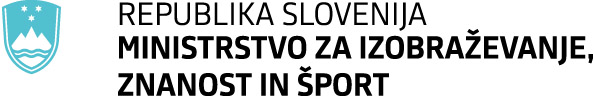 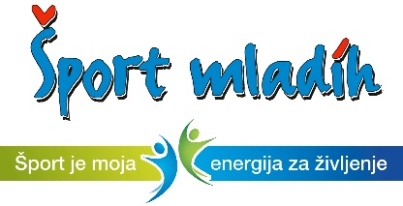 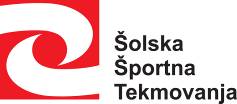 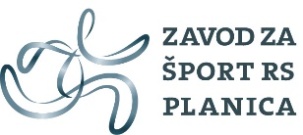 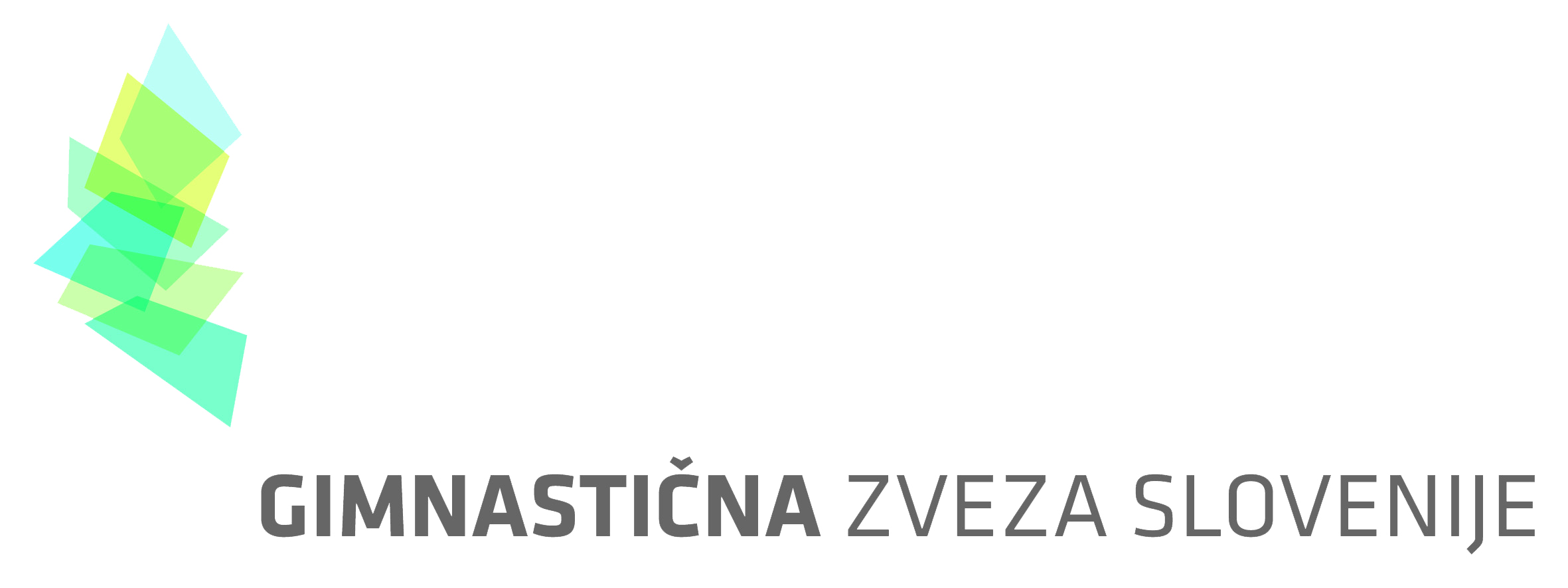 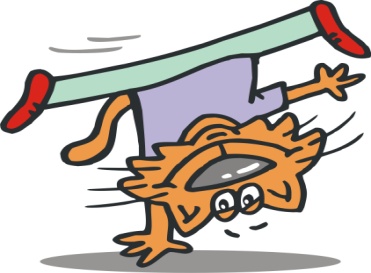 URNIK POLFINALNEGA TEKMOVANJA OSNOVNIH ŠOL V AKROBATIKI ZA ŠOLSKO LETO 2022/2023	OŠ SAVA KLADNIKA, 1.12.2022 	1.steza2.stezaNASTOPAJOČE ŠOLE:111 TEKMOVALCEV IN TEKMOVALK IZ 11 OSNOVNIH ŠOL ter 3 PC.NMDE-12, MDE-36, SDE-28 (89, 11 OŠ, 3 PC)NMDI-7, MDI-8, SDI-16 (31, 8 OŠ,  2 PC)URAKATEGORIJAŠOLA9.00 - 9.50Splošno ogrevanjeSplošno ogrevanje9.55Otvoritev tekmovanjaOtvoritev tekmovanja10.00 – 10.20Najmlajši dečkiBoštanj, Sava Kladnika10.20 – 10.40Mlajši dečkiBrežice, Sava Kladnika, Stopiče10.40 – 11.00Najmlajše dekliceŠmarjeta, Boštanj, Sava Kladnika, Stopiče, Planina pri Sevnici11.00 – 11.20Starejše dekliceBrežice, Šmihel11.20 – 11.40Starejše deklicePrimoža Trubarja, Sava Kladnika, Blanca11.40 – 12.00Starejše dekliceCenter, Šmarjeta, Drska, Planina pri Sevnici12.20Razglasitev rezultatovRazglasitev rezultatovURAKATEGORIJAŠOLA9.00 - 9.50Splošno ogrevanjeSplošno ogrevanje9.55Otvoritev tekmovanjaOtvoritev tekmovanja10.00 – 10.20Starejši dečkiBrežice, Šmihel10.20 – 10.40Starejši dečkiCenter, Šmarjeta, Drska10.40 – 11.00Mlajše deklicePrimoža Trubarja, Drska11.00 – 11.20Mlajše dekliceSava Kladnika, Boštanj, Planina pri Sevnici11.20 – 11.40Mlajše dekliceBrežice, Center11.40 – 12.00Mlajše dekliceStopiče, Šmihel12.20Razglasitev rezultatovRazglasitev rezultatovBoštanjCenter Novo MestoStopičeBrežicePrimoža Trubarja LaškoSava KladnikaŠmarjetaŠmihelDrskaBlancaPlanina pri Sevnici